2023.8.20プレナスなでしこガールズサッカークリニックI N兵庫女の子のための女子サッカー選手によるサッカー教室　今年はF I F A女子ワールドカップが開催されました。　なでしこジャパンは、グループステージを１位で突破し、ノックアウトステージ１回戦ではノルウェーに３−１で勝利してベスト８、準々決勝ではスウェーデンに１−２で惜しくも敗れました。　選手たちが見せてくれた素晴らしいプレーは、私たちに新たな喜びと希望を与えてくれました。　サッカーが好きな女の子のために、女子サッカー選手によるサッカークリニックが下記のとおり開催されることになりました。　たくさんの女の子の参加をお待ちしています。記日　時：２０２３年１０月１日（日）　午前１０時３０分　〜　１２時場　所：兵庫県立三木総合防災公園陸上競技場参加対象：１５歳以下の女の子（サッカー経験の有無は問わない）定員５０名参加を希望される方は、次ページの申込書に氏名・年齢を記入の上、申し込んでください。チームでも個人でも構いません。「プレナスなでしこガールズサッカークリニック」は、女の子のためのサッカークリニックです。　サッカーボールを初めて蹴る女の子や、サッカー経験者の女の子、だれでも参加でき、なでしこリーグの選手たちと一緒に、ドリブルやパス、シュートなどの基本的なトレーニングから、ミニゲーム(少人数の試合)までを楽しみながら、サッカー(スポーツ)と食の大切さを学ぶクリニックです。　一人でも多くの子供たちのからだとこころの元気を育み、サッカーを通して初めて会った人たちと仲良くなれる、女子サッカーの裾野を広げるためのプログラムです。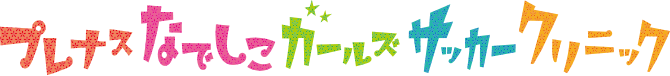 Webページ  ：   http://www.nadeshikoleague.jp/soccerclinic/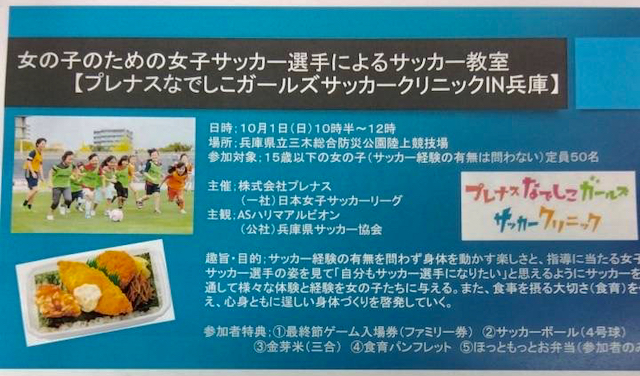 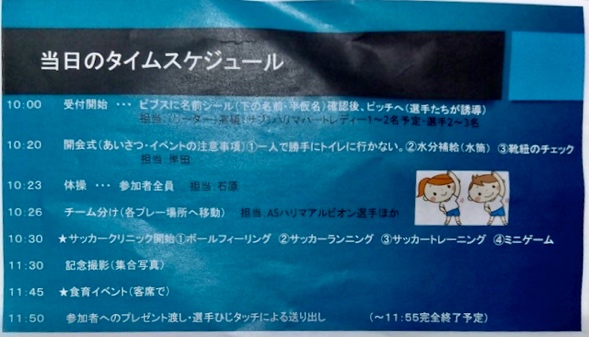 